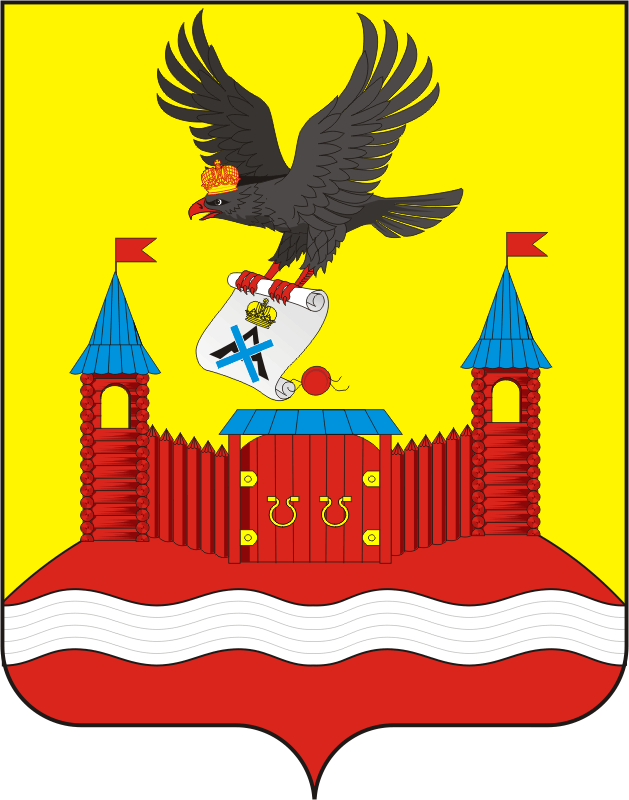 АДМИНИСТРАЦИЯ НОВОЧЕРКАССКОГО СЕЛЬСОВЕТАСАРАКТАШСКОГО РАЙОНА ОРЕНБУРГСКОЙ ОБЛАСТИП О С Т А Н О В Л Е Н И Е _________________________________________________________________________________________________________18.01.2018г	                                    с. Новочеркасск                         № 03-пОб утверждении Плана работы по профилактике коррупционных и иных правонарушений в администрации муниципального образования Новочеркасский сельсовет Саракташского района Оренбургской области на 2018-2019 годы          В соответствии с Федеральным законом от 25.12.2008 № 273-ФЗ «О противодействии коррупции»           1. Утвердить План работы по профилактике коррупционных и иных правонарушений в администрации муниципального образования Новочеркасский сельсовет Саракташского района Оренбургской области на 2018-2019 годы согласно приложению. 2. Настоящее постановление вступает в силу со дня его подписания и подлежит официальному опубликованию  путём размещения на официальном сайте администрации Новочеркасского сельсовета Саракташского района.           3. Контроль  за исполнением настоящего постановления оставляю за собой.Глава сельсовета                                               Н.Ф.Суюндуков       План работы по профилактике коррупционных и иных правонарушений в администрации муниципального образования Новочеркасский сельсовет Саракташского района Оренбургской области  на 2018-2019 годыРазослано:Работникам администрации, администрации района, прокуратуре района, в дело.Приложение к постановлению администрации Новочеркасского сельсовета от 18.01.2018г.  № 03 -пN п/п Наименование мероприятия Срок исполнения Наименование уполномоченного структурного подразделения, инициалы, фамилия исполнителя 1 2 3 4 I. Нормативно-правовое и организационное обеспечение деятельности в сфере противодействия коррупции I. Нормативно-правовое и организационное обеспечение деятельности в сфере противодействия коррупции I. Нормативно-правовое и организационное обеспечение деятельности в сфере противодействия коррупции I. Нормативно-правовое и организационное обеспечение деятельности в сфере противодействия коррупции 1.Принятие нормативных правовых актов администрации Новочеркасского сельсовета Саракташского района в сфере противодействия коррупции. Своевременная корректировка нормативных правовых актов в связи с изменением федерального законодательства и Оренбургской областипо мере принятия нормативных правовых актов Российской Федерации и Оренбургской области по вопросам противодействия коррупции Глава администрации Новочеркасского сельсовета2.Подготовка обобщающей, аналитической, отчетной информации по противодействию коррупции в администрации Новочеркасского сельсовета Саракташского районане реже 1 раза в полугодие Заместитель главы администрации Новочеркасского сельсовета 3.Организация контроля за исполнением мероприятий по противодействию коррупции, предусмотренных планом администрации Новочеркасского сельсовета Саракташского района по профилактике коррупционных и иных правонарушений (далее - план). Анализ исполнения мероприятий плана с выработкой необходимых мер по повышению эффективности деятельности в сфере противодействия коррупции не реже 1 раза в полугодие Заместитель главы администрации Новочеркасского сельсовета 4.Организация повышения квалификации муниципальных служащих администрации Новочеркасского  сельсовета Саракташского района (далее – муниципальные служащие), в должностные обязанности которых входит участие в противодействии коррупции не реже 1 раза в три года Заместитель главы администрации Новочеркасского сельсовета 5.Ведение подраздела по противодействию коррупции на официальном сайте администрации Новочеркасского сельсовета Саракташского района в сети Интернет обновление и размещение информации по мере необходимости на официальном сайте администрации Новочеркасского сельсовета Саракташского района        в сети Интернет Заместитель главы администрации Новочеркасского сельсовета 6.Повышение эффективности противодействия коррупции при осуществлении закупок товаров, работ, услуг для обеспечения государственных и муниципальных нуждВесь периодбухгалтерия сельсоветаII. Обеспечение соблюдения муниципальными служащими ограничений и запретов, требований о предотвращении или урегулировании конфликта интересов, исполнения ими обязанностей, установленных законодательством Российской Федерации и Оренбургской области в целях противодействия коррупции II. Обеспечение соблюдения муниципальными служащими ограничений и запретов, требований о предотвращении или урегулировании конфликта интересов, исполнения ими обязанностей, установленных законодательством Российской Федерации и Оренбургской области в целях противодействия коррупции II. Обеспечение соблюдения муниципальными служащими ограничений и запретов, требований о предотвращении или урегулировании конфликта интересов, исполнения ими обязанностей, установленных законодательством Российской Федерации и Оренбургской области в целях противодействия коррупции II. Обеспечение соблюдения муниципальными служащими ограничений и запретов, требований о предотвращении или урегулировании конфликта интересов, исполнения ими обязанностей, установленных законодательством Российской Федерации и Оренбургской области в целях противодействия коррупции 7.Организация проведения заседаний комиссии по соблюдению требований к служебному поведению муниципальных служащих администрации Новочеркасского сельсовета Саракташского района и урегулированию конфликта интересов (далее - комиссия)по мере поступления информации, являющейся основанием, но не реже 1 раза в полугодие Заместитель главы администрации Новочеркасского сельсовета 8.Совершенствование организационных механизмов предотвращения и  выявления случаев возникновения конфликта интересов, одной из сторон которого являются лица, замещающие должности администрации Новочеркасского сельсовета Саракташского района по которым установлена обязанность  принятия,  предусмотренных законодательством Российской Федерации, мер по предотвращению и урегулированию конфликта интересов. весь период Заместитель главы администрации Новочеркасского сельсовета 9.Обеспечение соблюдения муниципальными служащими ограничений и запретов, требований о предотвращении или урегулировании конфликта интересов, исполнения ими обязанностей, установленных Федеральным законом от 25 декабря 2008 года N 273-ФЗ "О противодействии коррупции" и другими федеральными законами постоянно Заместитель главы администрации Новочеркасского сельсовета 10.Осуществление комплекса организационных, разъяснительных и иных мер по соблюдению муниципальными служащими ограничений и запретов, а также по исполнению ими обязанностей, установленных в целях противодействия коррупции постоянно Заместитель главы администрации Новочеркасского сельсовета 11.Ознакомление муниципальными служащих с положениями законодательства Российской Федерации и Оренбургской области о противодействии коррупции, проведение профилактических бесед ежегодно, по мере необходимости Заместитель главы администрации Новочеркасского сельсовета 12.Активизация работы по формированию отрицательного отношения к коррупции, проведение разъяснительной работы и оказание лицам, замещающим муниципальные должности администрации Новочеркасского сельсовета Саракташского района, муниципальным служащим консультативной помощи по вопросам применения законодательства Российской Федерации и Оренбургской области о противодействии коррупции, в том числе по вопросам:1) установления наказания за коммерческий подкуп, получение и дачу взятки, посредничество во взяточничестве в виде штрафов, кратных сумме коммерческого подкупа или взятки, об увольнении в связи с утратой доверия;
2) соблюдения ограничений и запретов, требований о предотвращении или об урегулировании конфликта интересов, исполнения обязанностей, установленных в целях противодействия коррупции, в том числе ограничений, касающихся получения подарков;
3) соблюдения требований к служебному поведению и общих принципов служебного поведения муниципальных служащих;
4) уведомления работодателя, органов прокуратуры, иных государственных органов о фактах обращения в целях склонения муниципального служащего к совершению коррупционных правонарушении;
5) представления сведений о доходах, расходах, об имуществе и обязательствах имущественного характера муниципального служащего и членов его семьи;
6) формирования негативного отношения к коррупции;
7) недопустимости поведения, которое может восприниматься окружающими как обещание или предложение дачи взятки, или как согласие принять взятку, или как просьба о даче взятки постоянно Заместитель главы администрации Новочеркасского сельсовета 13.Проведение мероприятий по формированию в администрации Новочеркасского сельсовета Саракташского района  негативного отношения к дарению подарков муниципальными служащими в связи с их должностным положением или в связи с исполнением ими служебных обязанностей постоянно Заместитель главы администрации Новочеркасского сельсовета 14.Организация тестирования муниципальных служащих на знание законодательства Российской Федерации и Оренбургской области о противодействии коррупции при проведении конкурсных процедур, аттестации и квалификационного экзамена Заместитель главы администрации Новочеркасского сельсовета 15.Обеспечение предоставления лицами, замещающими муниципальные должности администрации Новочеркасского сельсовета Саракташского района, сведений о своих доходах, расходах, об имуществе и обязательствах имущественного характера, а также супруг (супругов) и несовершеннолетних детей ежегодно, до 30 апреля 16.Организация размещения сведений о доходах, расходах, об имуществе и обязательствах имущественного характера лиц, замещающих муниципальные должности администрации Новочеркасского сельсовета Саракташского района, на официальном сайте  администрации Саракташского района  в сети Интернет в течение 14 рабочих дней со дня истечения срока, установленного для подачи справок о доходах в администрацию Новочеркасского сельсовета Саракташского районаЗаместитель главы администрации Новочеркасского сельсовета 17.Обеспечение предоставления общероссийским средствам массовой информации для опубликования в связи с их запросами сведений о доходах, расходах, об имуществе и обязательствах имущественного характера в течение 7 рабочих дней со дня поступления запроса Заместитель главы администрации Новочеркасского сельсовета 18.Организация работы по анализу соответствия сведений о доходах сведениям о расходах муниципальных служащих ежегодно, II - III квартал Заместитель главы администрации Новочеркасского сельсовета 19.Осуществление контроля за исполнением муниципальными служащими обязанности по уведомлению работодателя о выполнении иной оплачиваемой работы по мере поступления уведомлений о выполнении иной оплачиваемой работы Заместитель главы администрации Новочеркасского сельсовета 20.Организация работы по рассмотрению уведомлений работодателя муниципальными  служащими о возникновении личной заинтересованности, которая приводит или может привести к конфликту интересов по мере поступления уведомлений о возникновении личной заинтересованности, которая приводит или может привести к конфликту интересов Заместитель главы администрации Новочеркасского сельсовета 21.Организация и обеспечение работы по рассмотрению уведомлений о фактах обращения в целях склонения муниципальных служащих к совершению коррупционных правонарушении по мере поступления уведомлений о фактах обращения в целях склонения муниципальных служащих к совершению коррупционных правонарушений Заместитель главы администрации Новочеркасского сельсовета 22.Организация проверки:
1) достоверности и полноты сведений о доходах, об имуществе и обязательствах имущественного характера, представляемых:
а) гражданами, претендующими на замещение должностей муниципальной службы, включенных в соответствующий перечень;
б) муниципальными служащими, замещающими должности муниципальной службы, включенные в соответствующий перечень;
2) достоверности и полноты сведений, представляемых гражданами при поступлении на муниципальную службу в соответствии с нормативными правовыми актами Российской Федерации;
3) соблюдения муниципальными служащими ограничений и запретов, требований о предотвращении или об урегулировании конфликта интересов, исполнения ими обязанностей, установленных Федеральным законом от 25 декабря 2008 года N 273-ФЗ "О противодействии коррупции", нарушения ограничений, касающихся получения подарков и порядка сдачи подарков;
4) исполнения  муниципальными служащими запрета нахождения на муниципальной службе в случае близкого родства или свойства (родители, супруги, дети, братья, сестры, а также братья, сестры, родители, дети супругов и супруги детей), если замещение должности муниципальной службы связано с непосредственной подчиненностью или подконтрольностью;
5) соблюдения гражданами, замещавшими должности муниципальной службы, ограничений при заключении ими после ухода с муниципальной службы трудового договора и (или) гражданско-правового договора в случаях, предусмотренных федеральными законами по мере поступления информации, содержащей основания для проведения проверки Заместитель главы администрации Новочеркасского сельсовета 23.Проведение служебных проверок по мере поступления информации, содержащей основания для проведения проверки Заместитель главы администрации Новочеркасского сельсовета 24.Совершенствование механизма контроля за расходами муниципальных служащих, а также за расходами их супруг (супругов) и несовершеннолетних детей и обращения в доход государства имущества, в отношении которых не представлено сведений, подтверждающих их приобретение на законные доходы по мере поступления информации, содержащей основания для проведения проверки Заместитель главы администрации Новочеркасского сельсовета 25.Организация систематического проведения оценок коррупционных рисков, возникающих при реализации органом администрации Новочеркасского сельсовета Саракташского района своих функций, и внесение уточнений в перечни должностей муниципальной службы, замещение которых связано с коррупционными рисками ежегодно Заместитель главы администрации Новочеркасского сельсовета 26.Организация взаимодействия с подразделениями правоохранительных и иных органов по вопросам противодействия коррупции, в том числе при поступлении жалобы на муниципального служащего о коррупционных правонарушениях, установлении подобных обстоятельств при проведении служебных проверок постоянно Заместитель главы администрации Новочеркасского сельсовета 27.Усиление влияния этических и нравственных норм на соблюдение муниципальными служащими запретов, ограничений и требований, установленных в целях противодействия коррупциипостоянно Заместитель главы администрации Новочеркасского сельсовета III. Антикоррупционная экспертиза нормативных правовых актов                                       органа администрации Новочеркасского сельсовета Саракташского района и их проектов III. Антикоррупционная экспертиза нормативных правовых актов                                       органа администрации Новочеркасского сельсовета Саракташского района и их проектов III. Антикоррупционная экспертиза нормативных правовых актов                                       органа администрации Новочеркасского сельсовета Саракташского района и их проектов III. Антикоррупционная экспертиза нормативных правовых актов                                       органа администрации Новочеркасского сельсовета Саракташского района и их проектов 28.Проведение антикоррупционной экспертизы нормативных правовых актов органа администрации Новочеркасского  сельсовета Саракташского района и их проектов постоянно Прокуратура района29.Организация взаимодействия с прокуратурой Саракташского района, государственно-правовым управлением аппарата Губернатора и Правительства Оренбургской области по вопросу обмена информацией о выявленных нарушениях по результатам проведения антикоррупционной экспертизы нормативных правовых актов органа администрации Новочеркасского сельсовета Саракташского района и их проектовпостоянно Заместитель главы администрации Новочеркасского сельсовета IV. Взаимодействие с институтами гражданского общества и гражданами, а также создание эффективной системы обратной связи, обеспечение доступности информации о деятельности администрации Новочеркасского сельсовета Саракташского районаIV. Взаимодействие с институтами гражданского общества и гражданами, а также создание эффективной системы обратной связи, обеспечение доступности информации о деятельности администрации Новочеркасского сельсовета Саракташского районаIV. Взаимодействие с институтами гражданского общества и гражданами, а также создание эффективной системы обратной связи, обеспечение доступности информации о деятельности администрации Новочеркасского сельсовета Саракташского районаIV. Взаимодействие с институтами гражданского общества и гражданами, а также создание эффективной системы обратной связи, обеспечение доступности информации о деятельности администрации Новочеркасского сельсовета Саракташского района30.Организация эффективного взаимодействия администрации Новочеркасского сельсовета  Саракташского района по профилактике коррупционных и иных правонарушений с общественным советом при администрации Новочеркасского сельсовета  Саракташского районапостоянно Заместитель главы администрации Новочеркасского сельсовета 31.Обеспечение взаимодействия администрации Новочеркасского сельсовета Саракташского района с институтами гражданского общества по вопросам противодействия коррупции (форма взаимодействия определяется администрацией Новочеркасского сельсовета Саракташского района)весь период Заместитель главы администрации Новочеркасского сельсовета 32.Обеспечение функционирования электронного почтового ящика на официальном сайте администрации Новочеркасского сельсовета Саракташского района в сети Интернет и специально выделенных телефонных линий для приема обращений граждан (горячих линий)постоянно Заместитель главы администрации Новочеркасского сельсовета 33.Проведение анализа функционирования системы «телефон доверия» по фактам коррупционной направленности, с которыми граждане и организации столкнулись в процессе взаимодействия с должностными лицами администрации Новочеркасского сельсовета Саракташского района, размещение информации на официальном сайте  администрации  Новочеркасского  сельсовета Саракташского района в сети Интернет не реже 1 раза в полугодие
(до 1 июля и 15 декабря)Заместитель главы администрации Новочеркасского сельсовета 34.Проведение анализа обращений граждан и организаций в целях выявления коррупционных рисков и своевременного реагирования на коррупционные проявления со стороны должностных лиц администрации Новочеркасского сельсовета Саракташского района и подведомственных ему организаций не реже 1 раза в полугодие Заместитель главы администрации Новочеркасского сельсовета 